satpredmetNastavni sataktivnosti1.HJ Dobar dan,  ovo su vijestiSlovo NJ  nj- vježba pisanja1. TAJNA RIJEČ Pronađi pojam i zapiši ga u bilježnicu pisanim slovima.                                  V          Z         L         J         I            E        I    T       E     A2.  ČITANJEU udžbeniku potraži tekst Dobar dan,  ovo su vijesti, pročitaj ga i zapiši naslov u pisanku.3. ANKETA Među ukućanima provedi anketu što više vole gledati i rezultate upiši u tabljicu koju ćeš nacrtati u bilježnicu.  Nacrtaj onoliko polja uvis koliko je dobio glasova koji TV program.4.  NOVO SLOVO Pronađi slovo NJ nj u knjizi i riješi stranicu.5.  VJEŽBAM PISANJEU pisanku nacrtaj pojam koji počinje s nj, napiši veliko i malo nj.Prepiši pisanim slovima:NJUŠKA, OGNJEN, ULJE, SNJEŽANAPAO JE PRVI SNIJEG.DJECA SU NAPRAVILA VELIKOGA SNJEGOVIĆA.NA GLAVI MU JE LJUBIČASTI LONAC.STOJI SRETAN NA VRHU BRIJEGA.6. SAMOPROCJENA Ucrtaj u tablicu emotikon koji pokazuje tvoje zadovoljstvo svojim radom za svaki današnji zadatak. 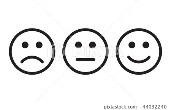 2. MSTRANICE I BRIDOVI (DUŽINE NA LIKOVIMA I TIJELIMA)1. Znaš li odgovore na ova pitanja?Koje vrsta crta poznajete? Što je dužina? Čime je crtamo? Što su to krajnje točke? Kako označavamo dužinu? Koje geometrijske likove poznajete? Koji geometrijska tijela poznajete?2.  Otvori udžbenik pročitaj što piše i riješi 1. i 2. zadatak.3. U pisanku prepiši i precrtaj plan ploče. Pripazi na uredno crtanje geometrijskim priborom.                                   DUŽINE NA LIKOVIMA I TIJELIMA                TROKUT                                                   KVADRAT                                          PRAVOKUTNIK                     C                                                  T                           S                            I                                               H            A                               B                                  P                           R                             F                                            G          Stranice su: AB, BC i CA.                            Stranice su: PR, RS, ST i TP               Stranice su: FG, GH, HI i IF. 4. Riješi ostale zadatke na stranici 10./11..5. Koliko si zadovoljan svojim znanjem. Nacrtaj u bilježnicu! Razmisli: Čime sam zadovoljna/zadovoljan? Čime nisam? Što treba unaprijediti?)3.TZKNaskok na povišenje do 40 cm, različiti saskociPenjanje na zapreke do 80 cmDodavanje i zaustavljanje lopte unutarnjom stranom stopala (N)Prošeći šumom, parkom na udaljenosti od 2 m od druge osobe (metar radimo u ponedjeljak) i penji se!4.GKŠušti, šušti bambusov list Uspavanka Laku noć Razigrani zvuci https://www.e-sfera.hr/dodatni-digitalni-sadrzaji/64cc8be3-ab3b-432c-b4c4-7e177f4035e6/satpredmetNastavni sataktivnosti1.SR Moje navike 1. Danas ćemo upoznati različite navike, kako one dobre tako i one loše. Potrudit ćemo se svi zajedno da se riješimo loših navika. Učitelj vodi dijalog: Može li mi netko svojim riječima objasniti što su te navike? Koje su vaše navike? Što mislite jesu li one dobre ili loše?2. Nacrtaj tablicu u pisanku i ispuni tablicu prema zadacima.Dopuni rečenice:Navika koju imam a želio / željela bih je izgubiti _________________________________Navika koju nemam, a želio / željela bih je imati _________________________________2.HJŠto zimi šuška u šumi? – šuma zimiSlovo Dž, dž1. TKO SPAVA, A TKO NEZapiši u pisanku:Zimi spava:    Zimi ne spava:2. Razmisli i odgovori usmeno nakon pročitane priče: Tko ne zna je li noć ili dan?3. Pronađi i pročitaj pjesmu Šuma zimi Lidvine Lukete    Znaš li odgovor na pitanje prije čitanja?4. Zapiši naslov pjesme i ime pisaca i napiši što si pro čitao/pročitala (priča, pjesma, igrokaz).5. RAZUMIJEM ŠTO SLUŠAMUsmeno odgovori na pitanja iz čitanke i dopuni rečenice u udžbeniku.Zapiši u pisanku koliko pjesma ima kitica i stihova.6. STVARALAČKI RADU pisanku prepiši jednu kiticu pisanim slovima i ilustriraj ju.3.M Mjerenje dužine 1. Znaš li odgovore na ova pitanja? Koje vrsta crta poznajete? Što je dužina? Čime je crtamo? Što su to krajnje točke? Kako označavamo dužinu? Koje geometrijske likove poznajete? Koji geometrijska tijela poznajete?Što su dužine koje omeđuju pravokutnik, kvadrat i trokut? Što je brid? Kako zapisujemo dužine?2. Otvori udžbenik na pročitaj što piše i riješi 1. i 2. zadatak. Kažemo da smo učionicu izmjerili koracima. Mjeriti dužinu znači odrediti koliko puta jedna dužina stane u drugu. Mjeriti možemo pomoću različitih mjera. Razmisli: Što je korak, što pedalj, a što palac i stopalo?Izmjeri predmete oko sebe u ovim mjerama (pernicu, olovku, stol, prozor, udaljenost od stola do zida, ulaznih vrata, ograde…). 3. Uzmi papirnati/krojački/zidarski metar i pokušaj izmjeriti udaljenosti između zidova svoje sobe, sobe svojih roditelja, kuhinje…  Što još možeš mjeriti metrom? Što je dugo otprilike 1 m?4. Zapiši u pisanku (ne zaboravi nadnevak):MJERENJE DUŽINEMjeriti možemo pomoću različitih mjerila: korakom, pedljem, palcem, stopalom...Mjera za dužinu je 1 metar (1 m). 5. Riješi zadatke u udžbeniku na str. 12..  Nacrtaj znak u pisanku.6. Od papira izraditi 1 metar. 4.PiDMjesto u kojemu živim1.  Analiza fotografija snimljenih u Bregani i okolnim mjestima (Internet): Učenici/učenice promatraju fotografije snimljene u našem kraju i opisuju značajnija mjesta i objekte i analiziraju njihovu namjenu.Rad s udžbenikom: Učenici/učenice rješavaju uvodni zadatak u udžbeniku. Sa četiri riječi nastoje opisati svoje mjesto. Obrazlažu svoj odabir  pojedinih pojmova.2. Anketiraj ukućane, nazovi telefonom prijatelje, rodbinu… (prisjeti se kako telefoniramo) i otkrij/istraži i zapiši u pisanku:   Značajne ustanove u mojem mjestu:_______________Mjesta koja preporučamo posjetiti:________________Što nam se u mjestu najviše sviđa:_________________Kako mogu pridonijeti čistoći svoga mjesta;__________Kako mogu pomoći ljudima u svome mjestu:_________3. Učenici rješavaju zadatak u udžbeniku procjenjujući odnose li se navedene tvrdnje na njihovo mjesto i upisuju naziv svoga mjesta u za to predviđeni znak.4. Učenici zajedno s ukućanima promišljaju  na temu Što nedostaje našem mjestu? Načinit će popis onoga za što misle da bi bilo korisno imati u mjestu u kojemu žive.5. Napiši 3 rečenice o tome što si naučio/naučila.6. Riješi zadatke u RB.https://www.e-sfera.hr/dodatni-digitalni-sadrzaji/e8c123b5-2717-4860-b0e6-4dad06db381c/5.INA